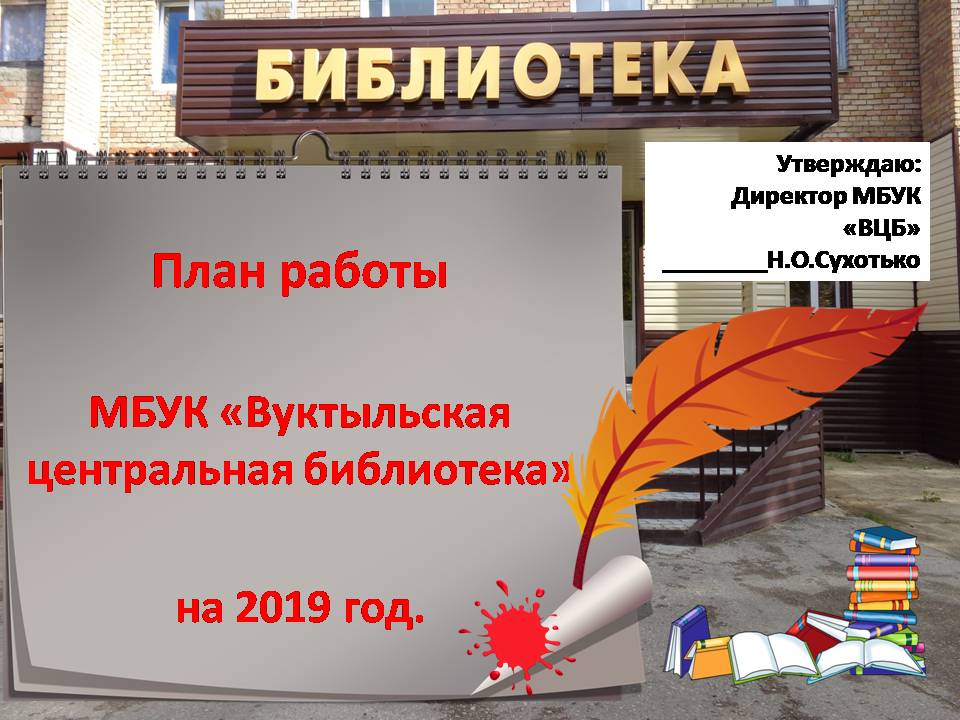 Работа МБУК «Вуктыльская центральная библиотека» в 2019 году будет осуществляться в соответствии с календарем памятных и знаменательных дат.Ведущие темы года:2019 год объявлен:2018 - 2027 гг. - Десятилетие детства в России. Указ Президента от 29.05.20172019 г. - год Даниила Гранина. 21 декабря 2017 г. Президент России В.В. Путин подписал указ о праздновании в 2019 году 100-летнего юбилея писателя Даниила Гранина и увековечивании его памяти. 2019 г. - Год театра. 28 апреля 2018 г. Президент России В.В. Путин подписал указ о праздновании в 2019 году Года театра в России. Основные цели, задачи и направления работы. Миссия библиотеки заключается в том, чтобы предоставить каждому пользователю качественный и эффективный доступ к любым информационным ресурсам, которые способствуют их образовательной, научной и профессиональной деятельности, содействовать культурному воспитанию граждан городского округа «Вуктыл».Основными целями МБУК «ВЦБ» являются:- распределение знаний и информации в обществе, информационно-библиотечное обслуживание населения с учетом потребностей и интересов различных социально-возрастных групп;- сохранение накопленных знаний в виде документов и нетрадиционных носителей информации;- культурно-просветительная деятельность, направленная на удовлетворение духовных и культурных потребностей общества.Задачами МБУК «ВЦБ» являются:- обеспечение доступности библиотечных услуг и библиотечных фондов для жителей городского округа «Вуктыл»;- формирование библиотечного фонда с учетом образовательных потребностей и культурных запросов населения, обеспечение его сохранности;- обеспечение оперативного доступа к информационным ресурсам других библиотек и информационных систем;- расширение контингента пользователей библиотек, совершенствование методов работы с различными категориями читателей;- содействие образованию и воспитанию населения, повышение его культурного уровня;- привитие читателям навыков информационной культуры.Основные направления работы:формирование правовой культуры пользователей;содействие формированию культуры чтения и информационной культуры пользователей;развитие читательского творчества;информационное обеспечение образовательного процесса книгой;экологическое просвещение, патриотическое, нравственное, эстетическое воспитание.II. Организация библиотечного обслуживания населения2.1. Сеть муниципальных библиотекВ состав МБУК «Вуктыльская центральная  библиотека» входит шесть библиотек – центральная и детская библиотеки и четыре филиала:Центральная библиотека г. ВуктылЦентральная Детская библиотека г. ВуктылДутовская сельская библиотека – филиал № 1 Подчесрскаясельская библиотека – филиал №5Усть-Соплеская сельская библиотека – филиал №72.2. Внестационарное библиотечное обслуживание.2.3. Основные статистические показателиIII. Библиотечные фонды (формирование, использование, сохранность)IV. Каталогизация и оцифровка библиотечного фонда- Работа по программе «Ретроспективная конверсия карточных каталогов МБУК ВЦБ на 2016-2020 гг.» (переработка учетно-алфавитного каталога в машиночитаемую форму) запланировано:на 2019 г.- 6000 б.з  -  87 % от общего фондана 2020 г. -6000 б.з - 100 % от общего фонда- Оцифровка документов библиотечного фонда по плану – 3 экз.- Мацук М.А. Торговля и пути сообщения в Коми крае в XIX веке. – Сыктывкар, 1996. -214 с.- Мацук М.А. Русские в Коми: библиографический справочник. Т.1./Сост. М.А.Мацук, Лит. Ред. М.П.Витязева. – Сыктывкар, 2003.- 271с.- журнал «АРТ» 1997 год – 1экз.  (№1-2 в одном)V. Клубы и объединения.- План работы  клуба  «Волшебное слово» - проект «Активное долголетие». Формы проведения мероприятий: литературные часы, слайд-биографии, литературно-поэтические композиции и др.- План работы кружка «Алые паруса»:Один раз в два месяца. Аудитория – старшие классы. Задачи: продвижение чтения, помощь в учебном процессе, знакомство с творчеством  писателей и поэтов. Формы проведения мероприятий: литературные часы, слайд-биографии, литературно-поэтические композиции и др.Библиотека оставляет за собой право вносить изменения в порядок проведения мероприятий в объединениях, клубах и кружках.VI. Библиотечное обслуживание пользователей.6.1.  по следующим направлениям: 
- Краеведческое;- Патриотическое;
- Эстетическое;
- Здоровый образ жизни;
- Экологическое;- Нравственное;- Правовое; и т. д.
Основные мероприятия года:- Акция к 75летию    со дня полного освобождения Ленинграда от вражеской блокады.- Библиосумерки  «Театральная бессонница»- Мероприятия к юбилею Д. Гранина- Месяц патриотической литературы ко Дню воина-интернационалиста и Дню красной армии, 30летию вывода советских войск из республики Афганистан.- Акция « Библиотекарь предлагает». Цикл выставок литературы, которую библиотекари предлагают читателям.- Неделя поэзии «И вновь душа поэзией полна…»   - Вахта памяти «Я помню! Я горжусь!» ко Дню Победы-  Участие в Марше парков;-  Летний десант;- Библиотечный марафон «Я вдохновенно Пушкина читаю…»- Акция «Библиотечный дворик» ко Дню России- Акция «Книга - сюрприз».- Акция «Библиотечный бульвар»  мероприятия, посвященные 98 летию образования Республики Коми;- Неделя детской книги;- «Ночь искусств»- мероприятия, посвященные 98 летию образования Республики Коми;- Неделя «Театр и дети» и др.- др.6. 2 Специальные планы:План мероприятий, посвящённых Году театра в России.к 100-летию со дня его рождения Д.А. Гранина.По популяризации российской истории и информированию населения о днях воинской славы и памятных датах России.Работа  с маломобильными группами.VII. Справочно-библиографическое, информационное и социально-правовое обслуживание пользователей.- Учет справок и консультаций по темам;- Работа со  справочно-поисковым  аппаратом (СПА)  (алфавитный, систематический и краеведческий каталоги);- Информирование массовое и индивидуальное (выпуск информационных бюллетеней, рекомендательных списков, листовок, буклетов, выставки литературы по темам,стенд «С книгой по жизни»,групповое библиографическое информирование  в Центре общественного доступа и др. )- Формирование информационной культуры пользователей: проведение экскурсий и библиографических уроков;- Подготовка и выпуск библиографической продукции по направлениям;В 2019  году продолжить ведение  электронной базы данных на основе аналитической росписи газеты «Сияние Севера» за 2019 г. в Сводный электронный краеведческий каталог  «Край».- Деятельность ИМЦП и ЦОД на базе ЦБС:Одним из важнейших направлений работы ЦОД является формирование правовой культуры и предоставление населению социально-значимой информации.Обучение компьютерной грамотности среди пожилого населения;Оказание платных услуг;Работа с предпринимателями с использованием программы «КонсультантПлюс»;Проведение массовых мероприятий по разным направлениям;Примечание: В План могут вноситься дополнения или изменения,  в зависимости от проводимых мероприятий не вошедших в План.VIII. Краеведческая деятельность библиотек. Библиотека как хранитель культурного наследия.Основные направления краеведческой деятельности – по тематике (историческое, литературное, экологическое и др.) и формам работы.Продолжение работы по ведению краеведческих картотек и тематических папок.Ведение электронной базы данных на основе аналитической росписи газеты «Сияние Севера» за 2019 год в Сводный электронный краеведческий каталог «Край».Пополнение экспонатами историко-краеведческого  уголка Дутовской и Подчерской сельской библиотеки.  Организация экскурсий.мероприятия, посвященные 180-летию со дня рождения И.А. Куратова  IX. Автоматизация библиотечных процессов.- доступ к серверам контент-фильтрация;Развитие сайта «Вуктыльской центральной библиотеки»Создание новой версии сайта, в соответствии требованиям к содержанию и форме предоставления информации;Информационное пополнение тематических рубрик сайта, создание новых страниц;Размещение новых видеоматериалов на сайте;Создание виртуальной справочной службы;Создание электронных ресурсовСоздание видеороликов и буктрейлеров;Создание виртуальных выставок;Создание презентационного сопровождения библиотечных мероприятий, Оцифровка книг из редкого и краеведческого фонда (МЦБ);Реклама библиотеки в социальных сетях в рамках площадки для обсуждения, продвижения услуг библиотеки (МЦБ);X. Издательская деятельность.Выпуск  листовок, закладок, рекомендательных списков, буклетов и т.д.:- Библиографический список  к 75летию   со дня полного освобождения Ленинграда от блокады;- Рекомендательный список  к году театра о знаменитых артистках театра, к юбилею русской императрицы Екатерины II;- Библиографические закладки    к юбилею  К.Воробьева, Ю.Тынянова, Н. Рериха.- Планы  чтения, темы «Сибириада», «Деревенская проза». - 130 лет со дня рождения Питирима Александровича Сорокина (1889-1968гг.), социолога и культуролога. Рекомендательный список- 190 лет со дня рождения русского писателя Григория Петровича Данилевского (1829–1890)- Буклет-180 лет (1839–1875 гг.) со дня рождения Куратова Ивана Алексеевича, первого коми поэта.  - Буклет-День государственности Республики Коми (1921 г.) – Буклет- 65 лет со дня рождения русского писателя Юрия Михайловича Полякова (р. 1954) - Рекомендательный списокXI. Организационно-методическая деятельность.- Работа по программе «БиблиоПрофи». Повышения квалификации среди сотрудников МБУК «ВЦБ» - Переподготовка и повышение квалификации среди сотрудников МБУК «ВЦБ»- Участие в вебинарах,  онлайн конференциях;- Участие в конкурсах на соискание грантов.-  Посещение сельских филиалов, курирование, оказание им методической и практической помощи на местах;-  Выявление, изучение инновационных форм и методов библиотечной работы;XII. Материально-технические ресурсы.- Приобретение  5 ноутбуков и 1 МФУ (по гранту);- Частичный ремонт в детской и центральной библиотеках (замена оконных блоков, ремонт в сан. технических комнатах );-  Частичная оплата коммунальных платежей из в/б средств;Для решения вопроса по улучшению материально-технической базы необходимы целевые финансовые вложения.Доставка читателям книг на дом, к месту работы;План на 2018 годПлан на 2019 годЦентральная библиотека77Детская библиотека 22Сельские филиалы6                                                               6Итого:1515Структурное подразделениеКоличество пользователейКоличествоВыданныхдокументовКоличествопосещенийЦентральная библиотека34508620021100Центральная Детская библиотека18305430020000Филиал №1,Дутово500125003180Филиал №5,Подчерье500125004350Филиал № 7,Усть-Соплеск651500700Итого:6 345167 00049330№Содержание работыСрок выполненияОсновная задача - формирование единого фонда МБУК «ВЦБ»,рассчитанного на удовлетворение общеобразовательных, культурных и профессиональных запросов различных категорий пользователей с учетом финансовых возможностей библиотекиТекущее комплектование библиотечного фонда1.Просмотр информационных изданий в помощь комплектованию (периодические издания, каталоги, рекламные издания, интернет-ресурсы).Заказ изданий.В течение года2.Оформление подписки на периодические издания:Формирование списка периодических изданий по ЦБС2 полугодие 2019 г.1 полугодие 2020 г.контроль за ходом проведения подписной компании февральмай август3.Комплектование книжного фонда ЦБС:пополнение фонда вести по мере поступления средств из бюджета, оказанной спонсорской помощи, получение книг в дар от читателей.В течение года1000 экз.Прием и обработка документов1.Прием и учет библиотечного фонда:- акты о поступлении литературы (сверка с накладными);- внесение данных в «КСУ»;- внесение данных в «КСУ» библиотек-филиалов;- внесение в журнал регистрации каталожных карточек;- создание БЗ в электронных каталогах всех библиотек;- подсчет и оформление накладных для филиалов;В течение года2.Библиотечная обработка документов:- техническая обработка: присвоение инвентарного номера,классификация по ББК, авторский знак;- описание документов, тиражирование карточек для учетного каталога, алфавитного, систематического и указателя заглавий художественных произведений.В течение года3.Работа осуществляется в соответствии с «Российскими правилами каталогизации» и с действующими ГОСТами:ГОСТ 7.80-2000ГОСТ 7.1 – 2003ГОСТ 7.82 – 2001ГОСТ 7.12 – 934.- В соответствии с Федеральным законом № 436, вступившем в силу с 01.09.2012 г. «О защите детей от информации, причиняющей вред их здоровью и развитию», документы, поступающие в библиотеку маркировать по возрастным категориям знаком информационной продукции - «0+», «6+», «12+», «16+», «18+»- Все поступающие документы сверять с Федеральным списком экстремистских материалов Организация и ведение каталогов1.Организация и ведение учетно-алфавитного  каталога (расстановка и изъятие каталожных карточек (по актам), приписка дублетных изданий, редактирование). Ведение картотеки списанных изданий.В течение годаВ течение года700 экз. документовСписание литературы1.Оформление документации:изъятие каталожных карточек из учетно-алфавитного каталога на списываемые книгисоставление актоввнесение данных в «КСУ» ЦБСвнесение данных в «КСУ» библиотек-филиаловОтметка о выбытии изданий в каталогах, в журнале регистрации каталожных карточек.- размещение информации на АИС «ЕИПСК»- ответственные за ведение группы в социальной сети «ВКонтакте» В течение годаРабота в автоматизированном режиме1.Формирование электронного каталога (пополнение новыми изданиями, редактирование библиографических записей в системе OPAC-GLOBAL)В течение года500 экз. документовРабота  по сохранности фонда- работа с задолжниками по телефону- мелкий ремонт книг- сверка фонда ф. № 1 с. ДутовоВ течение годаФорманазваниеСодержаниеСодержаниеПериодичностьВзаимодействиеВзаимодействиеПотребностьДетский возрастДетский возрастДетский возрастДетский возрастДетский возрастДетский возрастДетский возрастКлуб детского чтения «Читарики»Клуб детского чтения «Читарики»Знакомство с творчеством детских  писателей в игровой форме.Целевая группа – дети дошкольного и младшего школьного возраста.В 14-001 раз в неделюпо субботам(сентябрь-май)Литературный кружок «Книголюб»Литературный кружок «Книголюб»Знакомство с творчеством детских  писателей в игровой форме.целевая группа – 1-4 классы1 раз в неделюпонедельникв 15-00 (сентябрь-май)Летний клуб в рамках оздоровительной площадки«Островок чтения»(к году театра)Летний клуб в рамках оздоровительной площадки«Островок чтения»(к году театра)Конкурсы, игры, творческие занятия.Целевая группа -7-12 летИюль12 занятийПонедельник, среда, пятницаНастольные детские игры, детские пазлы, канцтовары (карандаши, фломастеры, пластилин, цветная бумага, альбомы), детские мячи, кегли.Клуб «Саквояж»Клуб «Саквояж»Игровой час.Целевая группа-7-10 лет1 раз в неделю Средав 16-00 (сентябрь-май)Настольные игры, детские мячи, кегли, большие кубикиКружок бумагопластики«Бумажный совенок»Кружок бумагопластики«Бумажный совенок»с 7 до 10 летв 16.00 каждый вторник и четвергВидеосалонВидеосалонМолодежьМолодежьМолодежьМолодежьМолодежьМолодежьМолодежьКлуб в рамках молодежной площадки «Спектр»клуб « Контакт+»Квесты, тематические вечера.14+Квесты, тематические вечера.14+(по договоренности)(по договоренности)многофункциональный габаритный телевизорКлуб В рамках молодежной площадки«Игротека»С 14 до 30 летИгрыЦелевая группа-от 14 до 30 летИгрыЦелевая группа-от 14 до 30 лет Ежедневно в рабочие дни библиотеки с 18 до 19 часов Ежедневно в рабочие дни библиотеки с 18 до 19 часовигрыЛитературный кружок «Алые паруса»литературные часы, слайд-биографии, литературно-поэтические композиции и др.Целевая группа-15-18литературные часы, слайд-биографии, литературно-поэтические композиции и др.Целевая группа-15-18один раз в два месяца(по договоренности)один раз в два месяца(по договоренности)Клуб любителей ретро-игр «ДоМиНо»Игровые часыЦелевая группа-14 и вышеИгровые часыЦелевая группа-14 и выше каждая суббота18.00 -19.00 каждая суббота18.00 -19.00Игры (шахматы, шашки, домино, лото,нарды)«Легион умников» Создание общедоступного кворинг центра для молодежи в рамках гранта Президента Российской Федерации  присужденный корпоративной  сети  библиотек  Коми «Чукор».Создание общедоступного кворинг центра для молодежи в рамках гранта Президента Российской Федерации  присужденный корпоративной  сети  библиотек  Коми «Чукор».Клуб «Молодежная рубрика»Обучение составления презентаций, фильмов, предоставление помещения, интернетаОбучение составления презентаций, фильмов, предоставление помещения, интернетаДва раза в месяцДва раза в месяцСовместно с ВТК, газетойНе согласованоСтарший возрастСтарший возрастСтарший возрастСтарший возрастСтарший возрастСтарший возрастСтарший возрастШкола компьютерной грамотностиОбучение компьютерной грамотностиЦелевая группа-старше 50Обучение компьютерной грамотностиЦелевая группа-старше 50Ежемесячно1 человек-10 занятий по программеЕжемесячно1 человек-10 занятий по программеЛитературный клуб«Волшебное слово»Литературные вечераЦелевая группа-Старше 40Литературные вечераЦелевая группа-Старше 401 раз в месяц (по договоренности)1 раз в месяц (по договоренности)Клуб «Золотой возраст»Обслуживание читателей с ограниченными возможностямиПроведение выставок декоративно-прикладного искусства этой категории граждан.Включение мероприятий для этой категории граждан во все масштабные библиотечные мероприятия (Дни открытых дверей, Библиосумерки, мероприятия с выходом в город, Дни полезной информации  и т. д.) 50+Обслуживание читателей с ограниченными возможностямиПроведение выставок декоративно-прикладного искусства этой категории граждан.Включение мероприятий для этой категории граждан во все масштабные библиотечные мероприятия (Дни открытых дверей, Библиосумерки, мероприятия с выходом в город, Дни полезной информации  и т. д.) 50+(по договоренности)(по договоренности)Филиал № 1  с. ДутовоФилиал № 1  с. ДутовоФилиал № 1  с. ДутовоФилиал № 1  с. ДутовоФилиал № 1  с. ДутовоФилиал № 1  с. ДутовоФилиал № 1  с. Дутово Клуб «Берегиня» Литературные вечера Целевая группа-старше  30+Литературные вечера Целевая группа-старше  30+  1 раза в месяцКаждая вторая пятница Клуб «Фитнесс Стар»  Пропаганда здорового образа жизниБеседы, практические занятияЦелевая группа 50+Пропаганда здорового образа жизниБеседы, практические занятияЦелевая группа 50+ каждый понедельник, вторник, четверг (по договоренности)Клуб «Мастер цветов» по цветоводствуВстречи любителей цветоводов, беседы, обмен опытомЦелевая группа  50+Встречи любителей цветоводов, беседы, обмен опытомЦелевая группа  50+1 раз в месяц первый вторник(по договоренности)Клуб  «Цветная ниточка»ВязаниеЦелевая группаОт 7 до 14 летВязаниеЦелевая группаОт 7 до 14 летКаждую среду (по договоренности)Филиал № 5 с.  ПодчерьеФилиал № 5 с.  ПодчерьеФилиал № 5 с.  ПодчерьеФилиал № 5 с.  ПодчерьеФилиал № 5 с.  ПодчерьеФилиал № 5 с.  ПодчерьеФилиал № 5 с.  ПодчерьеКлуб«Умелые руки не знают скуки»Мастер-классыДля всех желающихот 7-14 лет Мастер-классыДля всех желающихот 7-14 лет  2 раза в  месяц(1и4 вторник месяца) Подручный материалКружок«Живи Книга»Литературные часыРемонт книгЦелевая группа -7-14 летЛитературные часыРемонт книгЦелевая группа -7-14 лет Последняя пятница месяцаКлуб «Сударушка»Литературные, познавательные часы, беседыЦелевая группа – старше 35+Литературные, познавательные часы, беседыЦелевая группа – старше 35+Третий четверг месяцаФилиал № 7 п. Усть-СоплескФилиал № 7 п. Усть-СоплескФилиал № 7 п. Усть-СоплескФилиал № 7 п. Усть-СоплескФилиал № 7 п. Усть-СоплескФилиал № 7 п. Усть-СоплескФилиал № 7 п. Усть-СоплескЖенский  клуб «Лада» Женский  клуб «Лада» литературные вечера, круглые столы, часы здоровья, мастер-классы… 30+Каждое воскресенье с 14-00 до 16-00 (октябрь-май)«МастерскаяСамоделкина» «МастерскаяСамоделкина» поделки, сувениры, коллективные работы из бумаги, картона, ткани, природного и бросового материала 6+1-е и 3-е воскресенье месяца (июнь-август) Клуб  юных краеведов «Исток»  Клуб  юных краеведов «Исток» беседы об истории малой родины, экскурсии, экологические игры, викторины 7+2-е и 4-е воскресенье месяца (июнь-август)  К юбилею Д. Гранина 24.01.       К  юбилею   Н.  В. Гоголя   21.02    Обзор литературы с выставки «Талантливые, знаменитые, великие»15.03.    К юбилею Ю.Друниной19.04 К юбилею И. Куратова23.05К юбилею коми поэта Н.А.Володарского17.10 К  юбилею Василия Шукшина      21.11К юбилею К.Д.Воробьева  19.12   1.К 95летию      Ю. В. Бондарева   22. 01   2   к455летию    Уильяма Шекспира   20. 023К 210летию   Н.  В. Гоголя   20.034К 95летию    Булата  Окуджавы ( 24.045 К 95летию Б.Л. Васильева21.056К 90летию    В.  М.  Шукшина   22.107К 125 летию   Анастасии  Цветаевой  20.118К 205летию  М. Ю.  Лермонтова ( 25.11МероприятиеДатаОтветственныеЭкологическое: Книжный уголок   «Через книгу – любовь к природе» цикл тематических выставок В течение годаЦентральная библиотекаКнижная выставка  «Ты, я, и планета Земля» В течение годаДетская библиотека«Растения обереги» час интересных сообщенийянварьДутовская библиотека«С любовью к зверью» лит.путешествие по книгам В. БианкифевральДутовская библиотека«Улыбается земля цветами» беседа по цветоводствуфевраль Дутовская библиотекаВсемирный день кошекКонкурс рисунков  «Мое любимое животное»мартПодчерская  библиотека«Цвет в ландшафтном дизайне» познав.часмартДутовская библиотека«Человек собаке друг…» иллюстр. – познав.стендапрельДутовская библиотекаФорум цветовода апрельДутовская библиотекаМеждународный день птицИгра- викторина « В гости к птицам»апрельПодчерская библиотекаЭкологическая игра-квест  «Экологический серпантин»апрельПодчерская библиотекаЭкологическая викторина для взрослыхапрельСоплеская  библиотека«Цветочный подиум» выставка – распродажа рассадымайДутовская библиотека«Секреты огородника» (круглый стол вопросов и ответов)майСоплеская  библиотекаЭкскурсия на места добычи точильного камня в 17-19 векахиюньСоплеская  библиотекаВсемирный день окружающей средыИгра- викторина « Знатоки природы»июньПодчерская библиотека«Сад беспрерывного цветения» экскурсия по подворью Чистяковой В.Н.июльДутовская библиотека«Грибникам на заметку» познавательный часавгустДутовская библиотека«Такой родной мир лесной»- поделки из природного материала.августСоплеская  библиотекаДень работников лесаКнижная выставка  «Вам низко кланяюсь, леса!»сентябрьПодчерская библиотека«Готовим сад к зиме» круглый столоктябрьДутовская библиотекаТеатрализованная викторина  «Лесные зверюшки в гостях у Петрушки»октябрьДетская библиотека«Мой неповторимый мир цветов» вирт. ЭкскурсияноябрьДутовская библиотека«Мобильный садик» мастер – класс по цветоводствудекабрьДутовская библиотекаПатриотическое:Серия закладок о Великих битвах  «Великие битвы Великой Отечественной»  В течение годаДетская библиотекаСтенд «Знаете, каким он парнем был!» (85 лет со дня рождения Ю.А.Гагарина)мартСоплеская библиотекаЧас  мужества «Боль и ярость концлагеря Собибор»                            Международный день освобождения узников фашистских концлагерей  Апрель Дутовскаябиблиотека85 лет со дня учреждения звания Герой Советского Союза (1934)-тематический урокАпрельЦентральная библиотека«Страницы книг расскажут о войне»майДутовская библиотекаРадио – газета ко Дню Победы                               майДутовскаябиблиотека«Брошь из георгиевской ленты» (мастер-класс)майСоплеская библиотекаГорница  «Надежды маленький оркестрик» (песни и стихи военных лет, 95 лет со дня рождения Б. Окуджавы)майСоплеская библиотека«История Сталинских репрессий» - экскурсия по историческим местам д. Усть-ВояАвгуст Соплеская библиотекаСтенд «История символики Государства Российского» Август Соплеская библиотекаБеседа  « Вечная память герою»К 115 летию со дня рождения героя Советского Союза Сердитова С.АСентябрь Подчерская  библиотекафото-стенд: «Покаяние»(ко Дню репрессированных)октябрьСоплеская библиотекаДень памяти жертв политических репрессийКнижная выставка « И скорбь , и память, и покаяние»октябрьПодчерская библиотекаСтенд «Парад, приблизивший Победу»Ноябрь Соплеская библиотекаДень Неизвестного Солдата- слайд-презентацияДекабрь Центральная библиотекаЗдоровый образ жизни:Постоянная полочная выставка «Знание против страха» (вредные привычки)В течение годаЦентральная библиотекаЦикл  мероприятий «Живи активно! Думай позитивно» В течение годаДетсая библиотека«Три ключа к здоровью» обзор книги М. Советоваянварь Дутовская библиотекаЧас здоровья «Жизнь-это движенье»В течение годаСоплеская библиотека«Коварные разрушители здоровья» информ. час февраль Дутовская библиотека«Экологическая медицина» обзор книги М. ОганянмартДутовская библиотека«Воздух в доме и здоровье» беседаапрель Дутовская библиотека1 апреля - День смеха.Выставка-развал   «Смейтесь на здоровье!»апрельЦентральная библиотека7 апреля – День здоровьяВыставка литературы по теме, определенной ВОЗапрельЦентральная библиотекаК всемирному дню здоровьяЧас здоровья «Наш друг – здоровье»апрельПодчерская библиотека«40 феноменов Болотова» обзор книгимайДутовская библиотекаВсемирный день без табака Беседа « Табак- угроза  для развития»майПодчерская библиотека«Соколечение против всех болезней» обзор книги Н. УокераиюньДутовская библиотека«Зелень для жизни» обзор книги В. Бутенкоиюль Дутовская библиотека«Теория адекватного питания и трофология» обзор книги Уголеваавгуст Дутовская библиотекаЛитературно – игровая программа (к всемирному дню туризма) «Вокруг света с рюкзаком и книгой»СентябрьДетская  библиотекаВыставка ко дню пожилого человека «Возраст жизни не помеха»ОктябрьЦентральная библиотека«Еда – дело серьёзное» беседа о рациональном питанииоктябрьДутовская библиотека«Зелёный ресторан» обзор книги Б. БрусилованоябрьДутовская библиотека«Что могут витамины» беседа по ЗОЖдекабрьДутовская библиотекаНравственное:«Загадки женской красоты» литературно– музыкальная  композиция к Международному женскому дню 8 мартаМарт Дутовская библиотекаМастер класс «Розочки, мимозочки»К 8 МартаМартПодчерская библиотекаВечер « Есть женщины в русском селении»МартПодчерская библиотекаКо дню православной книгиБеседа  «История и особенности праздника»МартПодчерская библиотекафото-стенд «Моя семья» (международный день семьи, сбор и обработка материала)май  Соплеская библиотекаИгровая  программа «Дружба — главное оружие на земле»июньСоплеская библиотека Выставка литературы  к всероссийскому дню  любви семьи и верности «Тепло родного очага»июльЦентральная библиотекаВсероссийский день семьи, любви и верности Беседа «Семья- любви великой царство»июльПодчерская библиотекаКнижная выставка  «В гармонии с возрастом» Ко Дню пожилого человекаОктябрь Подчерская библиотекаМеждународный день слепыхБеседа  «Жить во тьме, во власти ночи»Ноябрь Подчерская библиотекаМастер класс ко дню Матери «Любимой маме»Ноябрь Подчерская библиотекаК международному  дню  инвалидов.  « Пусть доброты прибавится на свете» Уроки нравственности декабрьЦентральная библиотекаДень волонтераАкция «Спешите делать добрые дела»декабрьПодчерская библиотекаЭстетическое:Новогодняя  ночь в библиотеке «Ах, карнавал, карнавал» 01.01.Соплеская библиотекаИгротека  «Зимние забавы» 03.01Соплеская библиотекаГорница  «Встречая Рождество» 06.01Соплеская библиотекаФольклорная горница  «Родники народные», цикл мероприятий Совместно с  объединением «Народная культура»  МОУ «СОШ №2 им Г.В. Кравченко»   В течение годаЦентральная библиотекаВыставки декоративно-прикладного искусства. Работа по внутреннему проекту «Сказка своими руками»В течение годаЦентральная библиотека2019 – год театра.Книжный уголок    «В мире театра» (юбилеи актеров и режиссеров, тематические выставки)В течение годаЦентральная библиотекаДень памяти А.С.ПушкинаКонкурс чтецов  «Вот север, тучи нагоняя»ФевральПодчерская библиотекаМастер класс ко дню святого ВалентинаФевральПодчерская библиотека«Бабочка для внука»  мастер-класс  Февраль Соплеская библиотекаКнижная выставка «Талантливые, знаменитые, великие» (актрисы театра) к международному женскому дню. Слайд обзор выставки.мартЦентральная библиотекаВсемирный день поэзии Конкурс чтецов «И пробуждается поэзия во мне»мартПодчерская библиотекаМеждународный день театраИгра «Театр- это волшебство»мартПодчерская библиотекаБеседа  «Обряды масляничной недели» (о русских традициях)мартСоплеская библиотекаГорница «Есть женщины в нашем посёлке!»мартСоплеская библиотекаМастер -класс  «Бант для внучки»мартСоплеская библиотекаЛитературный  вечер «Пусть звучат любимые стихи» (к всемирному  дню поэзии)мартСоплеская библиотекаЧасы искусства «Волшебный мир кулис», 	  «Театральные страницы Республики Коми» Март, июньЦентральная библиотекаБиблиосумерки  «Театральная бессонница»Апрель Центральная библиотека«Стильная сумка из ничего» (мастер-класс)АпрельСоплеская библиотекаДень защиты детейКонкурс рисунков « Краски детства»июньПодчерская библиотекаМастерская Самоделкина «Подарок другу»   июньСоплеская библиотека«Цветы в литературе и искусстве» выставка - обзориюньДутовская библиотекаИгра- викторина «Долгожданная пора,  тебя любит детвора»июльПодчерская библиотекаДень памяти М.Ю.ЛермонтоваКонкурс чтецов  «Тут был я счастлив»июльПодчерская библиотекаКнижная выставка «Театр – судьба» ко Дню политических репрессий 	Октябрь	Центральная библиотекаМастер класс  « С днем учителя!»Изготовление поздравительных открыток  ОктябрьПодчерская библиотека«Мир твоих увлечений» выставка - хоббиноябрьДутовская библиотекаВечер хорошей песни (90 лет со дня рождения А. Пахмутовой)ноябрьСоплеская библиотекаМастерская Деда Мороза: Делаем ёлочную игрушкудекабрьДутовская библиотекаИгра – квест «Новогодний калейдоскоп»декабрьДетская библиотекаМастер класс «Гирлянды, елочки, снежинки»декабрьПодчерская библиотекаПродвижение книги и чтения:Благотворительная акция «Книга из рук в руки»В течение годаЦентральная библиотекаАкция «Книга в дорогу»В течение годаЦентральная библиотекаК юбилею писателя Д.ГранинаВыставка – обзор «По страницам книг Д.Гранина…»		Вечер-портрет "И жизнь, и сердце, отданные людям"	15.12.2018-30.01.2019 24.01.2019Центральная библиотека	Книжный марафон литературных юбилеев. Выставки к  юбилеям писателей и поэтовВ течение годаЦентральная библиотека«По страницам зарубежной классики» кн. выставкаянварьДутовская библиотека«Даниил Гранин: ушедший в грозу» лит.чтенияянварьДутовская библиотека«Гайдар и его команда» лит.часянварьДутовская библиотекаОбзор книг к 115 летию со дня рождения писателя, публициста А.П.ГайдараянварьПодчерская библиотекаКнижная выставка  к 115 летию со дня рождения А. Гайдара «Жизнь такая, как надо»январьСоплеская  библиотекаКнижная выставка (140 лет со дня рождения П.П.Бажова) «Русский сказочник»январьСоплеская  библиотекаКнижная выставка «Великий поэт» (к 182 годовщине гибели А.С.Пушкина)ФевральСоплеская  библиотекаАкция « Библиотекарь предлагает»  Цикл выставок литературы, которую библиотекари предлагают читателям. Февраль-майЦентральная библиотекаДень книги «Книжный дресс-код». В этот день библиотекари предлагают   книги, которые можно считать обязательной составляющей имиджа современного человека Март,октябрьЦентральная библиотекаНеделя поэзии.Вечер «Любимые строки в день поэзии… »развернутая выставка«Властительница дум и чувств царица!»19-25 марта	Центральная библиотекаНеделя детской книги  «С книгой весело шагать!»25-30 мартаДетская  библиотека«Капельки поэзии» конкурс чтецов мартДутовская библиотека«Путешествие по книжным полкам» экскурсия по библиотеке 1 классмартДутовская библиотека«Парад любимых книг» обзор детской литературымартДутовская библиотека«Приключения Незнайки и его друзей» викторина по книгемартДутовская библиотекаАкция (к международному дню детской книги) «Подари книгу!»апрельДетская  библиотекаАкция «Подари библиотеке книгу»апрельДутовская библиотекаНеделя детской книгиЛитературная игра - квест « Все тайны открывает  книга»Громкие чтения по сказкам «Калейдоскоп сказок»апрельПодчерская библиотекаКнижная выставка «Мир неповторимый и загадочный» ( 210 лет со дня рождения Н.В.Гоголя)апрельСоплеская  библиотекаКнижная выставка «Его искусство вечно будет живо» (455 лет со дня рождения У.Шекспира) апрельСоплеская  библиотекаКо Дню библиотекАкция «Литературный подиум» Цикл тематических выставок в окнах библиотекимайЦентральная библиотека«По страницам любимых романов Бальзака» кн. выставкамай	Дутовская библиотекаАкция к международному дню детей «Сказочная пушкинская страна»июньДетская  библиотека«Муза Серебряного века А. Ахматова» час поэзиииюньДутовская библиотекаПушкинский день России. «Давайте Пушкина читать» громкое чтение сказок. «О Пушкине – с любовью!» лит.часиюнь Дутовская библиотека«Талант добрый и весёлый» лит.игра по книгам Ю. СотникаиюньДутовская библиотекаИгра- фантазия  «Поиграем в сказку»июньПодчерская библиотекаЛитературная  игра-квест  «По страницам прочитанных книг»июньПодчерская библиотекаИгровая  программа «Чукоккола» (115 лет со дня рождения К.И.Чуковского)июньСоплеская  библиотекаВыставка  рисунков и книг  «Сказки А.С.Пушкина»июньСоплеская  библиотека«Торжество жизни» кн. выставка к юбилею Э. ХемингуэяиюльДутовская библиотека«Живительный свет В. Шукшина» лит.вечер - портретиюльДутовская библиотекаКнижная  выставка «Родом из народа» (90 лет со дня рождения В.Шукшина)июльСоплеская  библиотекаГромкое  чтение «Читаем Зощенко» (произведений М.Зощенко, 125 лет со дня рождения)Август Соплеская  библиотека  Акция  «Книга - сюрприз» Ноябрь-декабрьЦентральная библиотекаБиблиотечный марафон«Я вдохновенно Пушкина читаю…» 6 июня - 220 лет со дня рождения    А.  С.  Пушкина.   Выставка литературы «Уж так предсказано судьбой… »Интеллектуальная игра «В волшебной пушкинской стране».Запись видео чтения  произведений поэта  с последующим размещением в соц.сетях	Июнь ЦБСАкция «Библиотека на скамейке»Июль-августЦентральная библиотека«Весёлый и грустный человек» кн. выставка к 125 – летию М. ЗощенкоАвгуст Дутовская библиотека«Древние миры Кира Булычёва» познав.часОктябрь   Дутовская библиотекаЛитературный вечер «Памяти поэта» (210 лет со дня рождения А.В.Кольцова, 205 лет со дня рождения М.Ю. Лермонтова)Октябрь Соплеская  библиотекаКонкурс чтецов  « На земле Воронежской»К 210 летию со дня рождения русского поэта А.В.КольцоваОктябрьПодчерская библиотекаЛитературный театрализованный праздник «Незнайкин бенефис»Октябрь Детская  библиотекаГромкое чтение книги Р. Киплинга «Рикки – тикки – тави»Декабрь Дутовская библиотека«Простыми словами о простых людях» (книжная выставка 110 лет со дня рождения Н.П.Задорнова)Декабрь Соплеская  библиотекаПравовое«Ты не прав, если не знаешь своих прав» познав.иградекабрь Дутовская библиотекаи другие мероприятия:Беседа  «И вновь январь, и снова день Татьяны»Январь Подчерская библиотекаЛетний десант (Беседы, игры.вечера, литературные и экологические часы) оздоровительные площадкиИюнь Центральная библиотекаВсемирный день туризмаПознавательный час  « Мир туризма»Сентябрь Подчерская библиотека№п/пНаименование мероприятияФормат мероприятияСроки проведенияМесто проведенияОтветственный исполнитель (полное наименованиеорганизации с расшифровкой аббревиатуры учреждения) 1.«Волшебный мир кулис» – час искусстваМарт Центральная  библиотекаМуниципальное бюджетное учреждение культуры «Вуктыльская центральная библиотека»  2. «Прикоснись сердцем к театру...» встреча у книжной выставкиФевраль Центральная  библиотекаМуниципальное бюджетное учреждение культуры «Вуктыльская центральная библиотека»  3.«На сцене и в жизни »Цикл книжных выставокВ течение годаЦентральная  библиотекаМуниципальное бюджетное учреждение культуры «Вуктыльская центральная библиотека»  4.«Театральная бессонница»БиблиосумеркиАпрель Центральная  библиотекаМуниципальное бюджетное учреждение культуры «Вуктыльская центральная библиотека»  5.«По обе стороне кулис» Конкурсно -развлекательная программаНоябрь Центральная  библиотекаМуниципальное бюджетное учреждение культуры «Вуктыльская центральная библиотека»  6. «Этот волшебный мир театра»Тематическая беседаФевральДетская  библиотекаМуниципальное бюджетное учреждение культуры «Вуктыльская центральная библиотека»  7. «Что такое театр»час искусстваМартДетская  библиотекаМуниципальное бюджетное учреждение культуры «Вуктыльская центральная библиотека8. «Эти удивительные сказки»Игра-викторинаАпрельДетская  библиотекаМуниципальное бюджетное учреждение культуры «Вуктыльская центральная библиотека9. «Театр и дети»Неделя  НоябрьДетская  библиотекаМуниципальное бюджетное учреждение культуры «Вуктыльская центральная библиотека10. «Петрушка»Театральная  студияВ течение года показ кукольных спектаклейДетская  библиотекаМуниципальное бюджетное учреждение культуры «Вуктыльская центральная библиотека11.«Театр - особый мир чудес»Книжная выставка В течение годаДутовская библиотекаМуниципальное бюджетное учреждение культуры «Вуктыльская центральная библиотека»  12.«Театр - сказочная страна»Праздник мартДутовская библиотекаМуниципальное бюджетное учреждение культуры «Вуктыльская центральная библиотека»  13. «Магия театра»час интересных сообщенийАпрель Дутовская библиотекаМуниципальное бюджетное учреждение культуры «Вуктыльская центральная библиотека»  14.«Путешествие в мир театра»Игра июньДутовская библиотекаМуниципальное бюджетное учреждение культуры «Вуктыльская центральная библиотека»  15.«Все о театральных  профессиях»Беседа  Ноябрь Дутовская библиотекаМуниципальное бюджетное учреждение культуры «Вуктыльская центральная библиотека»  16.«Прикоснись к театру» Книжная выставка В течение годаПодчерская библиотекаМуниципальное бюджетное учреждение культуры «Вуктыльская центральная библиотека»  17.«Театр – это волшебство»играМарт Подчерская библиотекаМуниципальное бюджетное учреждение культуры «Вуктыльская центральная библиотека»  18.«Это многоликий театр»Познавательный  часАпрель Подчерская библиотекаМуниципальное бюджетное учреждение культуры «Вуктыльская центральная библиотека»  19."Поиграем в сказку"игра-фантазияИюньПодчерская библиотекаМуниципальное бюджетное учреждение культуры «Вуктыльская центральная библиотека»  20."Театр, театр, театр!"Час путешествий Октябрь Подчерская библиотекаМуниципальное бюджетное учреждение культуры «Вуктыльская центральная библиотека»  21. «Театр – это волшебство»урок этикетаНоябрь Подчерская библиотекаМуниципальное бюджетное учреждение культуры «Вуктыльская центральная библиотека»  22.«Виват театр»Тематическая  выставка В течение годаСоплеская библиотекаМуниципальное бюджетное учреждение культуры «Вуктыльская центральная библиотека»  23. «За кулисами театра»;Час  искусстваМарт Соплеская библиотекаМуниципальное бюджетное учреждение культуры «Вуктыльская центральная библиотека»  24. «Зрительская культура»Беседа  о правилах поведения в театреИюнь Соплеская библиотекаМуниципальное бюджетное учреждение культуры «Вуктыльская центральная библиотека»  25.«Незнайка и все,  все, все»Театрализованная викторина Июнь Соплеская библиотекаМуниципальное бюджетное учреждение культуры «Вуктыльская центральная библиотека»  26.«Озаряет душу театр…»Гостиная Октябрь Соплеская библиотекаМуниципальное бюджетное учреждение культуры «Вуктыльская центральная библиотека»  27.«Театральные подмостки»Вечер Ноябрь Соплеская библиотекаМуниципальное бюджетное учреждение культуры «Вуктыльская центральная библиотека»  №п/пНаименование мероприятияИсполнитель(полное наименованиеорганизации с расшифровкой аббревиатуры учреждения)Срокиисполнения1.Выставка – обзор «По страницам книг Д.Гранина…»МБУК «Вуктыльская центральная библиотека»15.12.2018-30.01.20192.Вечер-портрет "И жизнь, и сердце отданные людям"МБУК «Вуктыльская центральная библиотека»17.01.20193.Литературные чтения 
«Д.Гранин: ушедший в грозу»МБУК «Вуктыльская центральная библиотека»  Дутовский филиал15.01.20194.Литературный экскурс «Мысль, чувство, мастерство Д.Гранина»МБУК «Вуктыльская центральная библиотека» Подчерский филиал16.01.20195.Круглый стол по творчеству
Д. Гранина "Идущий на грозу"МБУК «Вуктыльская центральная библиотека» Соплеский филила11.01.2019№ п/пНаименование памятной даты (исторической даты)/ День воинской славыНаименование мероприятияСрок проведенияОтветственный исполнитель27  января  –  День  полного освобождения Ленинграда от фашистской блокады(1944 год)Акция (Книжно-иллюстрированная выставка  «900 дней мужества»; Рекомендательные памятки на книги о  блокаде Ленинграда и прорыве блокады; Уроки мужества  для учащихся «Хлеб, лед и кровь блокады»)Январь ЦБС27  января  –  День  полного освобождения Ленинграда от фашистской блокады(1944 год)Познавательный час «На рубеже бессмертия» Показ фильмаЯнварьПодчерская библиотекаСтенд «Был город-фронт, была блокада…»Январь«900 дней! 900 ночей!» Урок мужества ко  ЯнварьДетская библиотека 2  февраля  – День  разгромасоветскими войсками немецко-фашистских  войск  в  Сталинградской битве (1943 год)Час памяти: «Это нашей истории строки»Стенд «Перелом»Февраль Подчерская библиотекаСоплеская библиотека9 февраля – День сражения российского крейсера «Варяг» и канонерской лодки«Кореец» с японской эскадрой в бухте Чемульпо (1904год)15 февраля – День памяти ороссиянах, исполнявших служебный долг за пределами Отечества23 февраля – День защитника ОтечестваМесяц патриотической литературы:-Книжно-иллюстрированная выставка «Героические страницы истории русской армии. Памятные даты и дни воинской славы России»- Уроки мужества, посвященные    115 летию битве в бухте Чемульпо  (9 февраля) и воинам – интернационалистам.Патриотический  час «Врагу не сдаётся наш гордый «Варяг» Патриотический час  «Рота уходит в небо» Час  мужества «Легендарный лётчик – Валерий Чкалов» Стенд «Афганская война»Литературно – познавательная викторина  «33 богатыря» «Афганская война — живая память» урок памятигорница «Мужчины, ну куда же мы без вас»ФевральЦБСДутовская библиотекаСоплеская библиотекаПодчерская библиотекаДетская библиотека Соплеская библиотека12  апреля  –  День космонавтики «Всё о космосе» познавательная викторина
МБУК «ВЦБ»Дутовская библиотека12  апреля  –  День космонавтики Конкурс рисунков « Дети. Космос. Вселенная»АпрельМБУК «ВЦБ»Подчерская библиотека12  апреля  –  День космонавтики Уроки  мужества  «Путешествие в космические дали» игровая программадетская библиотеки26 апреля – День участниковликвидации последствий радиационных аварий и катастроф и памяти жертв этихаварий и катастроф (приурочен ко дню катастрофы на Чернобыльской АЭС, 1986 год)Показ фильма  «Затронутые районы»Апрель МБУК «ВЦБ»Подчерская библиотека9 мая – День Победы советского народа в Великой Отечественной войне 1941 – 1945 годов (1945 год)	Вахта памяти «Я помню! Я горжусь!»(Выставка литературы, уроки мужества) Май ЦБС 24 мая – День славянской письменности и культуры (День святых Кирилла и Мефодия)Выставка  «Вселенная русской культуры»	майЦентральная библиотекаБеседа «Живое слово мудрости»майПодчерская библиотека12 июня – День РоссииАкция «Библиотечный дворик». игры, викториныВыставка литературы «Просторы Родины моей»Июнь Центральная и детская библиотеки12 июня – День РоссииВикторина « Люблю тебя Россия»Конкурс рисунков  « Я живу в России»ИюньМБУК «ВЦБ»Подчерская библиотека«Путешествие по России» познавательная игровая Дутовская библиотека22 июня  –  День  памяти  и скорби  –  день  начала  Великой Отечественной   войны (1941 год)Книжная выставка  «Никто не забыт, ничто не забыто»ИюньМБУК «ВЦБ»Подчерская библиотека22 июня  –  День  памяти  и скорби  –  день  начала  Великой Отечественной   войны (1941 год)«Но помнит мир спасенный» час мужестваИюньДетская библиотека 22 июня  –  День  памяти  и скорби  –  день  начала  Великой Отечественной   войны (1941 год)Выставка литературы «Встречая июньский рассвет» июньЦентральная библиотекиСтенд  «Это страшное слово — ВОЙНА» июньСоплеская библиотеки27 июня – День победы русской армии под командованием Петра Первого надшведами в Полтавском сражении (1709 год)Выставка литературы «Русская победа в полтавском сражении»июльЦентральная библиотека3 сентября – День солидарности в борьбе с терроризмомУрок памяти  «Мы помним»Показ фильма о БесланесентябрьМБУК «ВЦБ»Подчерская библиотека8 сентября – День Бородинского сражения русской армии под командованием М.И.Кутузова с французской армией (1812 г.).«Не даром помнит вся Россия!» устный журналсентябрьДетская библиотека 4  ноября  –  День  народного единства «Россия-это мы »  - выставка литературы  и уроки истории ноябрьМБУК «ВЦБ»Центральная библиотека4  ноября  –  День  народного единства«Примером сильны и духом отважны»  устный журнал ноябрьМБУК «ВЦБ»Дутовская библиотека4  ноября  –  День  народного единстваПознавательный час  «Славься Русь – Отчизна моя»ноябрьМБУК «ВЦБ»Подчерская библиотека4  ноября  –  День  народного единства«Доблесть русских ополченцев»  беседаноябрьМБУК «ВЦБ»Детская  библиотека3 декабря – День Неизвестного солдатаЧас памяти « Памяти неизвестного солдата»декабрьМБУК «ВЦБ»Центральная библиотека3 декабря – День Неизвестного солдатаУрок памяти  «Вошедший в память – Неизвестным»декабрьМБУК «ВЦБ»Подчерская библиотека9 декабря – День Героев ОтечестваУрок мужества «Высшая военная награда»декабрьМБУК «ВЦБ»Центральная библиотека9 декабря – День Героев ОтечестваЧас  истории  «О героях былых времён» декабрьМБУК «ВЦБ»Дутовская библиотека«Имя твое неизвестно, подвиг твой бессмертен». Урок-реквиемдекабрьМБУК «ВЦБ»Детская  библиотека12 декабря – День Конституции Российской ФедерацииСтенд  «Мы дети твои, Россия»декабрьМБУК «ВЦБ»Подчерская библиотекаФорма названиеПериодичностьДата проведения Ответственные Кружок «Бумажный совенок» в рамках проекта «Мы вместе»1 раз в месяц третья среда месяца в 15.00Ветошкина Л.В. Детская библиотекаДосуговый клуб «Играем, учимся, играем» в рамках проекта «Мы вместе»1 раз в месяц первая среда месяца в 15.00Ветошкина Л.В. Детская библиотека- Клуб «Волшебное слово» (входят маломобильные группы)1 раз в месяц  (по договоренности)Печерская Г.Б.Центральная библиотекаОбслуживание читателей с ограниченными возможностямиВ течение годаОбслуживание на домупо требованиюПроведение выставок декоративно-прикладного искусства этой категории граждан.По требованиюВключение мероприятий для этой категории граждан во все масштабные библиотечные мероприятия (Дни открытых дверей, Библиосумерки, мероприятия с выходом в город, Дни полезной информации  и т. д.)Согласно плануНазваниеГод изданияВсего записейСияние Севера2018140Сияние Севера2019155№ п/пНаименованиемероприятияВремя проведения1Школа компьютерной грамотности для людей пожилого возрастаВ течение года (2-3 ученика в квартал)2Ведение веб-сайтаВ течение года3Оказание платных услуг населению по утвержденному прейскурантуВ течение года4Организация МБА и ЭДД В зависимости от запросов пользователей библиотеки5Обеспечение пользователям библиотеки доступа к полнотекстовым документам электронных библиотечных систем и баз данных (НЭБ РФ и НЕБ РК)В течение года6Проведение совместных мероприятий с СПС «КонсультантПлюс» 2 раза в квартал7Проведение информационных мероприятий социально-правового характера «День полезной информации»По договоренности 8Цикл мероприятий, посвященных:Дню победы в ВОВ- информационный стенд «Горькая память: цифры и факты». Дню защиты детей- буклет «Хочу все знать!» (презентация полезных образовательных ресурсов для детей и молодежи)- мастер-класс «Из мусорной кучки – разные штучки»Международному дню борьбы с коррупцией- информационный стенд «Коррупция – социальное зло»- буклет «Коррупция-СТОП»- беседа «Жить по совести и чести»МайИюньДекабрь9Поздравительные открытки - с Днем защитника отечества- с Международным женским днем- с Днем Победы в ВОВ- с Днем библиотекаря- с Днем России- с Днем семьи, любви и верности- с Днем знаний- с Днем единства- с Новым годомФевральМартМайМайИюньИюльСентябрьНоябрьДекабрь10Изготовление буклетов, брошюр, закладок и  т.д., приуроченных к праздникам, памятным датам и т.д.- закладка Услуги МБА и ЭДД- буклет НЭБ Республики Коми- буклет НЭБ Российской Федерации- буклет «Хочу все знать!» (презентация полезных образовательных ресурсов для детей и молодежи)- памятка «Безопасность начинается дома» (ко Дню пожилого человека)- буклет «Коррупция-СТОП»ЯнварьФевральМартИюньОктябрьДекабрьМероприятиеДатаОтветственные  Цикл выставок «Северная радуга» к юбилеям писателей и поэтовВ течение года Выставка «Заповеди заповедных мест» (особо охраняемые территории Республики Коми)январьЦентральная библиотекаКраеведческий урок  « Государственные символы Республики Коми»(25 лет  со дня принятия Конституции Республики Коми,25 лет назад  приняты Законы Республики Коми о государственных символах Республики Коми.)В течение года по требованиюЦентральная библиотека130 лет со дня рождения Питирима Александровича Сорокина (1889-1968гг.), социолога и культуролога- рекомендательный списокянварь110 лет (1909–1977 гг.) со дня рождения Рочева Якова Митрофановича, писателя (информация на сайт библиотеки)январьЦентральная библиотека«Путь Питирима»  кн. выставкаянварьДутовская библиотекаКнижная выставка: «Листки из русского дневника» к  130 летию со дня рождения  социолога и культуролога П.А.СорокинаянварьПодчерская библиотекаК юбилею Питирима Сорокина, социолога, культуролога, философа. Выставка литературы «Долгий путь»  Слайд-биография «Питирим Сорокин»ФевральПо требованиюЦентральная библиотека80 лет (1939–2004 гг.) со дня рождения Кушманова Виктора Витальевича, народного поэта  Республики Коми (информация  на сайт)Март Центральная библиотекаУчастие в Марше парков (По плану Нац. парка «Югыд ва»)			АпрельЦентральная библиотека   25 лет (1994 г.) Национальному природному парку «Югыдва».Выставка литературы «Югыдва – территория красоты»Экологические уроки, по требованиюАпрельВ течение годаЦентральная библиотекаКнижная полка,  посвященная  70летию  создания опытной лосиной фермы при Печоро-Илычском биосферном заповеднике.Апрель Центральная библиотекастенд «Памятники и исторические места нашего поселения» АпрельСоплеская библиотекаВыставка литературы ко Дню коми письменности «Кружева северного слова» - информация  на сайтМайЦентральная библиотекаМеждународный день музеевПознавательный час  «День краеведа»МайПодчерская библиотека«Тропинками родного края» - викторинаИюньЦентральная библиотекаКо Дню Республик Книжная выставка «История Коми края»Июнь Центральная библиотека«Об истории населенных пунктов Щугор, Воя, Соплеск» (знакомство с книгой «Дневник В.Н.Латкина, во время путешествия на Печору в 1840 и 1843 годах», «Исток»)ИюньСоплеская библиотекаКнижная выставка «Самородок зелёной Пармы»ИюльДетская библиотекаЭкскурсия к местам стоянки древних людейИюль Соплеская библиотекаЭкскурсия  «История гражданской войны» (по историческим местам д. Усть-Щугор»)Июль Соплеская библиотекаРазвернутая книжно-иллюстрированная выставка «Город, в котором мы живем" к 35летию  преобразования посёлка газовиков  в город Вуктыл, ставший центром Вуктыльского района.Август Центральная библиотекаВикторина  «Край, в котором я живу»Август Детская библиотека110 лет (1909-1991г.г.) со дня рождения Фёдорова Геннадия Александровича, народного писателя Коми АССР         (информация на сайт  б-ки)АвгустЦентральная библиотека35 лет назад (1984 г., 21 августа) посёлок газовиков был преобразован в город Вуктыл, ставший центром Вуктыльского района. (информация на сайт)АвгустЦентральная библиотекаДень государственности Республики Коми (1921 г.) БуклетАвгустЦентральная библиотекаПолочная информационная выставка к 55летию с момента открытия Вуктыльского газоконденсатного месторождения Республики Коми.Октябрь Центральная библиотека55 лет (1964 г., 20 октября) с момента открытия Вуктыльского газоконденсатного месторождения Республики Коми (информация  на сайт)Октябрь Центральная библиотекаПолочная информационная выставка к 30летию Межрегионального общественного движения (МОД) «Коми войтыр».Ноябрь Центральная библиотека№ п/пНаименование мероприятияОтветственныйисполнительСроки реализации мероприятияРезультат реализациимероприятия123451.Акция «Читаем  стихи  Ивана Куратова» Запись видео чтения стихов  с последующим размещением в соц. сетях   МБУК «ВЦБ»(Печерская Г.Б.)АпрельРасширение кругозора и знаний о основоположнике литературы коми, лингвисте, переводчике, поэта коми.2.Литературный вечер  «Менам муза.  Моя муза»  МБУК «ВЦБ»(Печерская Г.Б.)МайРасширение кругозора и знаний о основоположнике литературы коми, лингвисте, переводчике, поэта коми.3.- Книжная выставка  «Мой язык я знаю в совершенстве»- БуклетМБУК «ВЦБ»(Печерская Г.Б.)ИюльРасширение кругозора и знаний о основоположнике литературы коми, лингвисте, переводчике, поэта коми.4.Краеведческий час «Первый поэт Коми»МБУК «ВЦБ»(Ветошкина Л.В.)Май Расширение кругозора и знаний о основоположнике литературы коми, лингвисте, переводчике, поэта коми.5.Книжная полка «Самородок зеленой Пармы»МБУК «ВЦБ»(Ветошкина Л.В.)ИюльРасширение кругозора и знаний о основоположнике литературы коми, лингвисте, переводчике, поэта коми.6.«Мне мила земля моя родная…» - выставка-портретМБУК «ВЦБ»Куратова С.АМай Расширение кругозора и знаний о основоположнике литературы коми, лингвисте, переводчике, поэта коми.7.Литературный час «Иван Куратов — основоположник коми литературы»МБУК «ВЦБ»Куратова С.АИюльРасширение кругозора и знаний о основоположнике литературы коми, лингвисте, переводчике, поэта коми.8.Час библиографии  «Иван Алексеевич Куратов – поэт, лингвист, просветитель»МБУК «ВЦБ»Дроздова Г.В.Май Расширение кругозора и знаний о основоположнике литературы коми, лингвисте, переводчике, поэта коми.9.«Кыдз быд морт, волi ме поэтом» - выставка-портрет МБУК «ВЦБ»Дроздова Г.В.Июль10.Краеведческий вечер «Основоположник коми литературы»МБУК «ВЦБ»Михайлова О.А.Июль